ΔΗΜΟΣ ΜΕΣΣΗΝΗΣ                                                           Μεσσήνη ………./………/………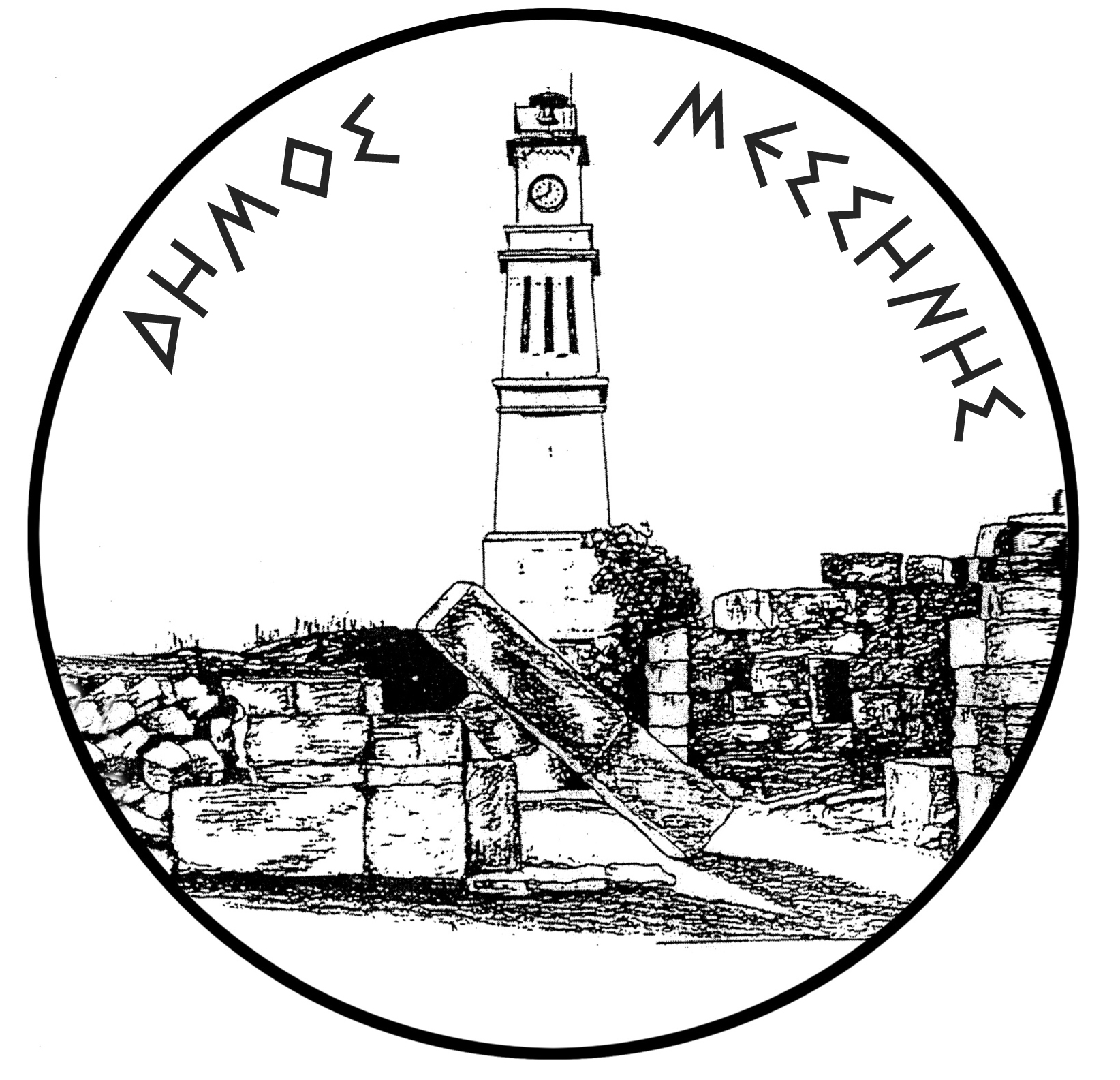 Τμήμα Πολιτισμού, Αθλητισμού,                                      Αρ. Πρωτ.:…………………………… Νέας Γενιάς & ΑπασχόλησηςΔ/νση : Π. Πτωχού 24200 Μεσσήνη                                                                                             Πληροφορίες - Τηλ.: 27223 60116 - 60140                                              ΔΗΜΟΤΙΚΗ ΦΙΛΑΡΜΟΝΙΚΗ ΜΕΣΣΗΝΗΣΑΙΤΗΣΗ ΕΓΓΡΑΦΗΣ ΕΝΗΛΙΚΩΝ     Στοιχεία Εγγεγραμμένου/νης      ΕΠΩΝΥΜΟ: __________________       	   ΟΝΟΜΑ: ____________________            Σας γνωρίζω ότι επιθυμώ να εγγραφώΟΝ. ΠΑΤΕΡΑ: ________________           στη Δημοτική Φιλαρμονική ΜεσσήνηςΟΝ. ΜΗΤΕΡΑΣ:_______________           για την περίοδο 2020 – 2021.ΔΙΕΥΘΥΝΣΗ: ________________             Παρακαλώ για τις δικές σας ενέργειες.___________________________                   Παλαιός εγγεγραμμένος (ανανέωση)                                                                        ΤΗΛΕΦΩΝΟ:_________________                    Νέος εγγεγραμμένος  αρχάριοςΚΙΝΗΤΟ ΤΗΛ.: _______________                          E-MAIL:___________________                      Ο/Η ΑΙΤΩΝ /ΟΥΣΑ   ΕΠΑΓΓΕΛΜΑ:________________    ΜΕΣΣΗΝΗ, ___/___/2020                                           ΔΗΜΟΤΙΚΗ ΦΙΛΑΡΜΟΝΙΚΗ ΜΕΣΣΗΝΗΣΧώρος διεξαγωγής μαθημάτων: Κτίριο Φιλαρμονικής, Κολοκοτρώνη & Κυθήρων γωνία, Τ.Κ.  24200  Μεσσήνη